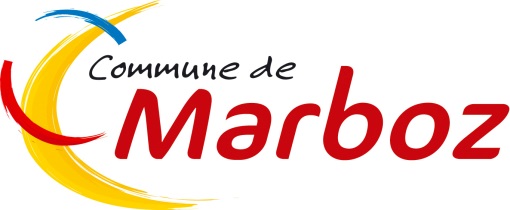 La Commune de MARBOZ (AIN)2 300 habitantsSECRETAIRE GENERAL.E DE MAIRIE (H ou F) – temps completType de recrutement : fonctionnaire ou contractuel de droit publicNombre de poste : 1Grades ou cadres d’emplois : 	- Rédacteur					- Rédacteur Principal de 1ère classe- Rédacteur Principal de 2ème classe- Attaché- Attaché PrincipalMissions : - Préparer et assurer le suivi des conseils municipaux- Assurer la préparation du budget et son suivi- Monter les dossiers de demandes de subventions - Appréhender l’application des règles d’urbanisme et du PLU et gérer le suivi des actes notariés- Assurer les opérations électorales- Veiller à la circulation de l’information entre élus et services municipaux- Assurer la gestion administrative du personnel (carrière, paie, retraite, maladie, formation…)- Utiliser et maîtriser les outils de gestion et les procédures RH- S’informer des évolutions administratives et règlementaires et en assurer la répercussion- Suivi de la comptabilité publique- Gérer les déclarations de sinistre aux assurances Profil recherché :- Maîtrise de l’outil informatique (environnement Windows, Excel, Power Point/Logiciel de compta Berger-Levrault)- Qualités rédactionnelles- Connaissance des règles de la comptabilité publique- Connaissance des procédures d’appels d’offres- Connaissance du statut de la fonction publique- Capacités d’analyse- Expérience sur un poste similaire - Rigueur et organisation- Anticipation et réactivité- Discrétion professionnelle- Qualités relationnelles- DisponibilitéRémunération statutaire, régime indemnitaire selon le grade, NBI, CNAS, participation employeur à la prévoyance.Candidature à adresser avant le 16 novembre 2022 : CV + lettre de motivationà Madame le Maire 18 rue du 19 mars 1962 - 01851 MARBOZMail : secretariat@mairie-marboz.fr